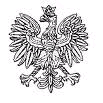    7 SZPITAL MARYNARKI WOJENNEJ Z PRZYCHODNIĄ           Samodzielny Publiczny Zakład Opieki Zdrowotnej          im. kontradmirała profesora Wiesława Łasińskiego                      80-305 Gdańsk, ul. Polanki 117  Gdańsk, dnia 11.05.2021r.Dotyczy: postępowania w trybie podstawowym bez negocjacji – 101/2021/TPZamawiający popełnił oczywistą omyłkę w odpowiedziach na pytania nr 7-8. W odpowiedzi na pytanie 7 Zamawiający informuje, iż wymaga wyrobu medycznego ze stawką vat 8%.W odpowiedzi na pytanie 8 Zamawiający informuje, iż wymaga 240 opakowań. Pozostała zapisy bez zmian.W związku z powyższymi zmianami Zamawiający na podstawie art. 286, ust. 3 ustawy z dnia 11 września 2019 r. - Prawo zamówień publicznych (Dz. U. z 2019 r., poz. 2019) dokonuje modyfikacji terminu składania ofert na dzień 14.05.2021r., do godz. 8.15. i otwarcia ofert na dzień 14.05.2021r., do godz. 8.30. Arkadiusz DębickiKierownik działu zamówień publicznych7 Szpitala Marynarki Wojennej w GdańskuSporządził: Arkadiusz Dębickitel. 58/ 552 64 07Data wykonania: 11.05.2021r.T – 2712; B5